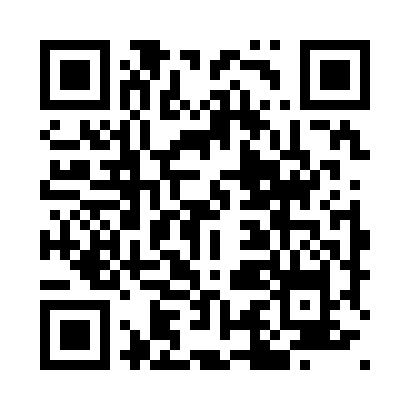 Prayer times for Tangi, BangladeshMon 1 Apr 2024 - Tue 30 Apr 2024High Latitude Method: NonePrayer Calculation Method: University of Islamic SciencesAsar Calculation Method: ShafiPrayer times provided by https://www.salahtimes.comDateDayFajrSunriseDhuhrAsrMaghribIsha1Mon4:415:5712:093:366:217:372Tue4:405:5612:093:366:217:383Wed4:395:5512:083:366:227:384Thu4:385:5412:083:366:227:395Fri4:375:5312:083:356:237:396Sat4:365:5212:083:356:237:407Sun4:355:5112:073:356:237:408Mon4:345:5012:073:356:247:419Tue4:335:5012:073:346:247:4110Wed4:325:4912:063:346:257:4211Thu4:305:4812:063:346:257:4212Fri4:295:4712:063:336:257:4313Sat4:285:4612:063:336:267:4314Sun4:275:4512:053:336:267:4415Mon4:265:4412:053:336:277:4516Tue4:255:4312:053:326:277:4517Wed4:245:4212:053:326:277:4618Thu4:235:4112:043:326:287:4619Fri4:225:4112:043:316:287:4720Sat4:215:4012:043:316:297:4721Sun4:205:3912:043:316:297:4822Mon4:195:3812:043:316:307:4923Tue4:185:3712:033:306:307:4924Wed4:175:3612:033:306:307:5025Thu4:165:3612:033:306:317:5126Fri4:155:3512:033:296:317:5127Sat4:145:3412:033:296:327:5228Sun4:135:3312:033:296:327:5229Mon4:125:3312:033:286:337:5330Tue4:115:3212:023:286:337:54